湖南线高校及生源介绍长沙理工大学简介长沙理工大学是一所以工为主，理、管、经、文、法、艺等多学科协调发展的多科性大学，是湖南省人民政府和国家交通运输部共建的省属重点高校，教育部“卓越工程师教育培养计划”高校和中西部高校基础能力建设工程高校，“绿色交通联盟”六所高校之一，“特高压奖学金”院校之一，教育部本科教学工作水平评估优秀高校，教育部毕业生就业典型经验高校。学校具有博士后科研流动站、博士学位授予权和硕士生推免权。学校由原国家交通部所属的长沙交通学院和原国家电力公司（原国家电力工业部）所属的长沙电力学院于2003年4月合并组建而成。截至2015年6月，学校占地面积3112亩，校舍总建筑面积115.1万平方米，固定资产总值33.8亿元，其中教学科研仪器设备总值4.74亿元，全校藏书总量312.8万册。学校设有17个教学院，1个独立学院和1个继续教育学院。有全日制在校本科生23000多人，博士、硕士研究生5000余人，另有城南学院本科生7200余人。有专任教师1931人，其中正高职称310人，副高职称682人。学校紧紧依托行业，建成了水平较高、特色鲜明的本科教育教学体系。现有61个本科专业，其中国家级特色专业9个、国家级本科人才培养模式创新实验区1个（土木工程专业）、国家级专业综合改革试点专业1个（会计学专业）、通过国家工程教育专业认证的专业7个、列入教育部“卓越工程师教育培养计划”本科专业8个、教育部批准的中外合作办学本科教育项目1个。近五年，获准立项的国家级本科教学工程项目数量在省属高校中名列前茅，其中国家级精品在线开放课程8门、国家级实验（实践）教学示范中心2个、国家级虚拟仿真实验中心2个、国家工程实践教育中心6个、国家级大学生校外实践教育基地1个。学校先后获准为教育部“卓越工程师教育培养计划”试点学校，教育部“大学生研究性学习与创新性实验”、“国家级大学生创新创业训练计划”项目实施学校。近五年，获得国家级教学成果奖4项，省级教学成果奖38项；大学生获得国家级各类学科竞赛和科技成果奖174项，省级学科竞赛和科技成果奖951项。学校现有3个博士后科研流动站，3个一级学科博士学位授权点，15个二级学科博士学位授权点，20个一级学科硕士学位授权点，105个二级学科硕士学位授权点，8个硕士专业学位授权点，具有授予同等学力硕士学位资格。拥有国家级科研平台2个、教育部创新团队2个、省部级重点实验室和工程（技术）研究中心等自然科学创新平台36个、省级哲学社会科学研究基地14个，省部级重点学科11个长沙理工大学2016年本科生源长沙理工大学2016年研究生生源中南大学简介中南大学（Central South University），简称中南（CSU），坐落于湖南省长沙市，副部级大学，直属中华人民共和国教育部，位列211工程、985工程，入选111计划、2011计划、卓越工程师教育培养计划、卓越医生教育培养计划、卓越法律人才教育培养计划，由中华人民共和国教育部、中华人民共和国工业和信息化部、湖南省人民政府三方共同建设。湘雅医学院由中华人民共和国教育部和国家卫生和计划生育委员会双方共同建设。中南大学由原湖南医科大学（首批211工程高校）、长沙铁道学院（原铁道部重点院校）与中南工业大学（全国重点大学，首批211工程高校），于2000年4月合并组建而成。原中南工业大学的前身为创建于1952年的中南矿冶学院，矿冶学科享誉中外有中国“矿冶黄埔”之称；原长沙铁道学院的前身为创建于1953年的中南土木建筑学院，享有中国土木工程学科“三驾马车”的美誉；原湖南医科大学的前身为1914年创建的湘雅医学专门学校，是我国创办最早的西医高等学校之一，享有“南湘雅、北协和”的盛誉。学校学科门类齐全，拥有完备的有色金属、医学、轨道交通等学科体系，涵盖工、理、医、文、法、经、管、哲、教、史、艺等11大学科门类，辐射军事学。现有一级学科国家重点学科6个，二级学科国家重点学科12个，国家重点（培育）学科1个，国家临床重点专科59个；设有31个二级学院，97个本科专业；博士学位授权一级学科33个，硕士学位授权一级学科58个，博士后科研流动站32个。材料科学、工程学、临床医学、化学、药理学与毒理学、生物学与生物化学、神经科学与行为学7个学科ESI（基本科学指标）排名居全球前1%；拥有享“南湘雅”美誉的湘雅医院、湘雅二医院、湘雅三医院3所大型三级甲等综合性医院及湘雅口腔医院、湘雅医学院附属肿瘤医院和海口医院。学校坚持人才强校战略，师资力量雄厚。有中国科学院院士2人，中国工程院院士15人，国家“千人计划”入选者47人，“973计划”项目首席科学家19人，“长江学者奖励计划”特聘教授、讲座教授36人，国家教学名师8人，教授及相应正高职称人员1500余人，享受政府特殊津贴专家549人。学校坚持立德树人，质量优先，努力探索和完善人才培养新模式。现有全日制在校学生5.5万余名，其中本科生3.4万余人、研究生2万余人、留学生近800人。先后获得国家精品课程57门，国家教学团队8个，国家级实验教学示范中心7个。在国内率先创办创新型高级工程人才实验班，成为教育部卓越工程师、卓越医师、卓越法律人才教育培养计划试点高校。学校是全国首批试点开展八年制医学教育（医学博士学位）的大学之一，也是全国第一所为军队培养现役军官指技合一硕士研究生的高校。近年来，入选全国首批毕业生就业典型经验高校，成为我国百强企业最欢迎的10所大学之一。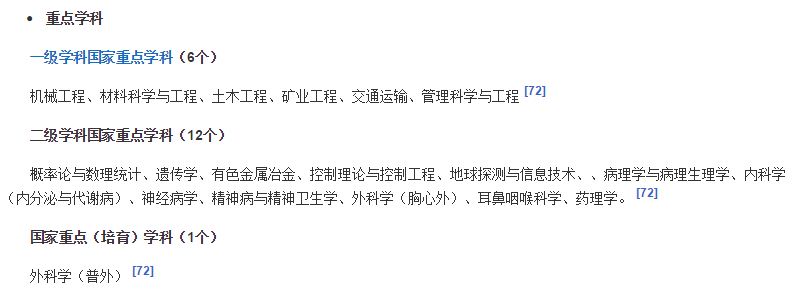 2016届毕业生生源信息统计表（本科）2016届毕业生生源信息统计表（研究生）湖南大学简介湖南大学（Hunan University），简称湖大（HNU），坐落于湖南省长沙市，隶属中华人民共和国教育部，由中华人民共和国教育部、中华人民共和国工业和信息化部、湖南省人民政府三方共同建设，位列211工程、985工程，入选111计划、2011计划、千人计划、卓越法律人才教育培养计划、卓越工程师教育培养计划、PACE计划，建有中国书院博物馆[2]  、国家超级计算长沙中心，是一所历史悠久、蜚声中外的综合类研究型大学，亦是国际艺术、设计与媒体院校联盟[3]  、金砖国家网络大学等国际组织的重要成员。学校办学起源于宋太祖开宝九年(公元976年) 创建的岳麓书院，历经宋、元、明、清等朝代的变迁，始终保持着文化教育的连续性，1903年改制为湖南高等学堂。1926年02月01日，省立湖南大学成立。1937年07月07日，国民政府行政院发布第1497号指令，正式批准省立湖南大学改为国立湖南大学，成为当时第十五所国立大学。1949年09月，国立湖南大学被中国共产党接管，并更名为湖南大学。1963年隶属中华人民共和国机械工业部，1978年列为全国重点大学，1998年隶属中华人民共和国教育部。2000年，隶属中国人民银行的湖南财经学院并入湖南大学。千余年来，这里学脉绵延，弦歌不绝，故有“千年学府”之称。中华人民共和国成立以来，学校已为国家和社会培养了一大批高级专门人才，许多毕业生成长为著名的专家学者、企业家和优秀的党政管理人才，先后有27位校友当选为学部委员和两院院士，16位毕业生当选为两院院士。湖南大学2016届毕业生信息（本科）湖南大学2016届毕业生信息（研究生）学 院学 院专 业学历学历人数合 计合 计合 计合 计合 计5272交通运输工程学院土木工程土木工程土木工程本科165交通运输工程学院测绘工程测绘工程测绘工程本科84交通运输工程学院交通运输交通运输交通运输本科89交通运输工程学院交通工程交通工程交通工程本科61交通运输工程学院物流工程物流工程物流工程本科61交通运输工程学院工程管理工程管理工程管理本科83土木与建筑学院资源环境与城乡规划管理资源环境与城乡规划管理资源环境与城乡规划管理本科48土木与建筑学院建筑学建筑学建筑学本科61土木与建筑学院城市规划城市规划城市规划本科50土木与建筑学院土木工程土木工程土木工程本科426土木与建筑学院工程力学工程力学工程力学本科56汽车与机械工程学院机械设计制造及其自动化机械设计制造及其自动化机械设计制造及其自动化本科180汽车与机械工程学院材料成型及控制工程材料成型及控制工程材料成型及控制工程本科64汽车与机械工程学院车辆工程车辆工程车辆工程本科92汽车与机械工程学院汽车服务工程汽车服务工程汽车服务工程本科79汽车与机械工程学院测控技术与仪器测控技术与仪器测控技术与仪器本科62水利、河海工程学院给水排水工程给水排水工程给水排水工程本科62水利、河海工程学院水利水电工程水利水电工程水利水电工程本科111水利、河海工程学院港口航道与海岸工程港口航道与海岸工程港口航道与海岸工程本科118电气与信息工程学院电气工程及其自动化电气工程及其自动化电气工程及其自动化本科331电气与信息工程学院自动化自动化自动化本科56电气与信息工程学院电子信息工程电子信息工程电子信息工程本科68能源与动力工程学院热能与动力工程热能与动力工程热能与动力工程本科156能源与动力工程学院风能与动力工程风能与动力工程风能与动力工程本科55能源与动力工程学院自动化自动化自动化本科63能源与动力工程学院建筑环境与设备工程建筑环境与设备工程建筑环境与设备工程本科85经济与管理学院国际经济与贸易国际经济与贸易国际经济与贸易本科60经济与管理学院金融学金融学金融学本科69经济与管理学院信息管理与信息系统信息管理与信息系统信息管理与信息系统本科65经济与管理学院工商管理工商管理工商管理本科66经济与管理学院市场营销市场营销市场营销本科66经济与管理学院会计学会计学会计学本科276经济与管理学院财务管理财务管理财务管理本科99计算机与通信工程学院通信工程通信工程通信工程本科88计算机与通信工程学院计算机科学与技术计算机科学与技术计算机科学与技术本科145计算机与通信工程学院软件工程软件工程软件工程本科65计算机与通信工程学院网络工程网络工程网络工程本科55化学与生物工程学院应用化学应用化学应用化学本科92化学与生物工程学院环境工程环境工程环境工程本科65化学与生物工程学院化学工程与工艺化学工程与工艺化学工程与工艺本科53化学与生物工程学院食品科学与工程食品科学与工程食品科学与工程本科59化学与生物工程学院轻化工程轻化工程轻化工程本科49化学与生物工程学院生物工程生物工程生物工程本科58数学与计算科学学院数学与应用数学数学与应用数学数学与应用数学本科59数学与计算科学学院信息与计算科学信息与计算科学信息与计算科学本科57数学与计算科学学院统计学统计学统计学本科56物理与电子科学学院物理学物理学物理学本科28物理与电子科学学院电子信息科学与技术电子信息科学与技术电子信息科学与技术本科91物理与电子科学学院光信息科学与技术光信息科学与技术光信息科学与技术本科62物理与电子科学学院无机非金属材料工程无机非金属材料工程无机非金属材料工程本科81文法学院法学法学法学本科61文法学院汉语言文学汉语言文学汉语言文学本科91文法学院新闻学新闻学新闻学本科32外国语学院英语英语英语本科72设计艺术学院艺术设计艺术设计艺术设计本科194设计艺术学院工业设计工业设计工业设计本科51设计艺术学院数字媒体艺术数字媒体艺术数字媒体艺术本科105设计艺术学院服装设计与工程服装设计与工程服装设计与工程本科50学院专 业学历人数合 计合 计合 计935交通运输工程学院道路与铁道工程博士6交通运输工程学院防灾减灾工程硕士1交通运输工程学院测绘科学与技术硕士9交通运输工程学院交通运输工程硕士104交通运输工程学院管理科学与工程硕士31土木与建筑学院土木工程博士18土木与建筑学院工程力学硕士6土木与建筑学院土木工程硕士93土木与建筑学院建筑与土木工程硕士11汽车与机械工程学院载运工具运用工程博士2汽车与机械工程学院机械工程硕士24汽车与机械工程学院材料学硕士4汽车与机械工程学院交通运输工程硕士4汽车与机械工程学院机械工程硕士6汽车与机械工程学院交通运输工程硕士2水利、河海工程学院土木工程硕士2水利、河海工程学院水利工程硕士41水利、河海工程学院水利工程硕士1水利、河海工程学院管理科学与工程硕士1电气与信息工程学院电气工程硕士60电气与信息工程学院电子科学与技术硕士9电气与信息工程学院控制理论与控制工程硕士11电气与信息工程学院电气工程硕士61电气与信息工程学院控制工程硕士10能源与动力工程学院动力工程及工程热物理硕士24能源与动力工程学院土木工程硕士2能源与动力工程学院动力工程硕士17能源与动力工程学院建筑与土木工程硕士4经济与管理学院应用经济学硕士26经济与管理学院统计学硕士硕士1经济与管理学院管理科学与工程硕士1经济与管理学院工商管理硕士45经济与管理学院教育经济与管理硕士11经济与管理学院工商管理硕士硕士52计算机与通信工程学院通信与信息系统硕士23计算机与通信工程学院计算机科学与技术硕士19计算机与通信工程学院软件工程硕士12化学与生物工程学院化学硕士24化学与生物工程学院应用化学硕士11化学与生物工程学院食品科学与工程硕士8数学与计算科学学院应用统计硕士硕士5数学与计算科学学院数学硕士18数学与计算科学学院统计学硕士7物理与电子科学学院凝聚态物理硕士3物理与电子科学学院计算机科学与技术硕士13物理与电子科学学院材料学硕士4物理与电子科学学院电子科学与技术硕士4文法学院中国语言文学硕士25外国语学院外国语言文学硕士37外国语学院英语笔译硕士17马克思主义学院伦理学硕士9马克思主义学院科学技术哲学硕士10马克思主义学院科学社会主义与国际共产主义运动硕士4马克思主义学院马克思主义理论硕士24学院名称专业名称人数一、地球科学与信息物理学院（415）地质工程158一、地球科学与信息物理学院（415）测绘工程82一、地球科学与信息物理学院（415）地理信息系统57一、地球科学与信息物理学院（415）生物医学工程51一、地球科学与信息物理学院（415）地球信息科学与技术43一、地球科学与信息物理学院（415）遥感科学与技术24二、土木工程学院（695）土木工程552二、土木工程学院（695）工程管理62二、土木工程学院（695）消防工程57二、土木工程学院（695）工程力学24三、资源与安全工程学院（240）采矿工程87三、资源与安全工程学院（240）城市地下空间工程79三、资源与安全工程学院（240）安全工程74四、航空航天学院（50）材料科学与工程26四、航空航天学院（50）探测制导与控制技术24五、资源加工与生物工程学院（238）矿物加工工程137五、资源加工与生物工程学院（238）无机非金属材料工程50五、资源加工与生物工程学院（238）生物技术27五、资源加工与生物工程学院（238）生物工程24六、冶金与环境学院（279）冶金工程161六、冶金与环境学院（279）环境工程62六、冶金与环境学院（279）新能源材料与器件56七、材料科学与工程学院（369）材料科学与工程369八、粉末冶金研究院（207）粉体材料科学与工程119八、粉末冶金研究院（207）材料化学88九、机电工程学院(539)机械设计制造及其自动化462九、机电工程学院(539)车辆工程49九、机电工程学院(539)微电子制造工程28十、信息科学与工程学院（941）自动化174十、信息科学与工程学院（941）计算机科学与技术174十、信息科学与工程学院（941）电气工程及其自动化156十、信息科学与工程学院（941）通信工程116十、信息科学与工程学院（941）测控技术与仪器85十、信息科学与工程学院（941）电子信息工程72十、信息科学与工程学院（941）物联网工程57十、信息科学与工程学院（941）信息安全56十、信息科学与工程学院（941）智能科学与技术51十一、化学化工学院（316）应用化学159十一、化学化工学院（316）化学工程与工艺106十一、化学化工学院（316）制药工程51十二、商学院（522）金融学180十二、商学院（522）会计学136十二、商学院（522）财务管理131十二、商学院（522）工商管理29十二、商学院（522）国际经济与贸易23十二、商学院（522）信息管理与信息系统23十三、物理与电子学院（213）电子信息科学与技术141十三、物理与电子学院（213）应用物理学49十三、物理与电子学院（213）光电信息科学与工程23十四、能源科学与工程学院（234）能源与动力工程136十四、能源科学与工程学院（234）建筑环境与能源应用工程65十四、能源科学与工程学院（234）新能源科学与工程33十五、数学与统计学院（224）统计学86十五、数学与统计学院（224）数学与应用数学76十五、数学与统计学院（224）信息与计算科学62十六、外国语学院（226）英语152十六、外国语学院（226）西班牙语30十六、外国语学院（226）法语24十六、外国语学院（226）日语20十七、文学与新闻传播学院(203)汉语言文学153十七、文学与新闻传播学院(203)广播电视新闻学50十八、法学院（162）法学162十九、马克思主义学院(27)思想政治教育27二十、公共管理学院（146）行政管理95二十、公共管理学院（146）社会学51二十一、建筑与艺术学院（326）艺术设计121二十一、建筑与艺术学院（326）建筑学65二十一、建筑与艺术学院（326）工业设计59二十一、建筑与艺术学院（326）城市规划46二十一、建筑与艺术学院（326）音乐表演35二十二、交通运输工程学院（319）交通设备信息工程148二十二、交通运输工程学院（319）交通运输138二十二、交通运输工程学院（319）物流工程33二十三、湘雅医学院（495）临床医学364二十三、湘雅医学院（495）医学检验72二十三、湘雅医学院（495）麻醉学31二十三、湘雅医学院（495）精神医学28二十四、公共卫生学院（71）预防医学71二十五、湘雅护理学院（51）护理学51二十六、口腔医学院（39）口腔医学（五年制）39二十七、药学院（75）药学75二十八、生命科学学院（45）生物科学45二十九、软件学院（221）软件工程221三十、信息安全与大数据研究院(41)医学信息学41三十一、体育教研部（6）运动训练6学院名称学院名称专业名称专业名称博士生博士生博士生硕士生硕士生硕士生合计总计总计总计总计7387387384079407940794817地球科学与信息物理学院（188人）小计小计小计202020168168168188地球科学与信息物理学院（188人）测绘工程测绘工程测绘工程00023232323地球科学与信息物理学院（188人）测绘科学与技术测绘科学与技术测绘科学与技术00019191919地球科学与信息物理学院（188人）大地测量学与测量工程大地测量学与测量工程大地测量学与测量工程1111112地球科学与信息物理学院（188人）地球探测与信息技术地球探测与信息技术地球探测与信息技术66644410地球科学与信息物理学院（188人）地球物理勘探地球物理勘探地球物理勘探0001111地球科学与信息物理学院（188人）地图学与地理信息系统地图学与地理信息系统地图学与地理信息系统00032323232地球科学与信息物理学院（188人）地图制图学与地理信息工程地图制图学与地理信息工程地图制图学与地理信息工程3330003地球科学与信息物理学院（188人）地质工程地质工程地质工程11122222223地球科学与信息物理学院（188人）地质资源与地质工程地质资源与地质工程地质资源与地质工程00028282828地球科学与信息物理学院（188人）构造地质学构造地质学构造地质学0002222地球科学与信息物理学院（188人）国土资源与信息工程国土资源与信息工程国土资源与信息工程2220002地球科学与信息物理学院（188人）矿产普查与勘探矿产普查与勘探矿产普查与勘探4440004地球科学与信息物理学院（188人）矿物学、岩石学、矿床学矿物学、岩石学、矿床学矿物学、岩石学、矿床学22225252527地球科学与信息物理学院（188人）生物医学工程生物医学工程生物医学工程11199910地球科学与信息物理学院（188人）资源环境遥感资源环境遥感资源环境遥感0002222土木工程学院（314人）小计小计小计151515299299299314土木工程学院（314人）材料学材料学材料学0002222土木工程学院（314人）城市轨道与交通工程城市轨道与交通工程城市轨道与交通工程0001111土木工程学院（314人）道路与铁道工程道路与铁道工程道路与铁道工程00023232323土木工程学院（314人）工程管理工程管理工程管理0005555土木工程学院（314人）工程力学工程力学工程力学0006666土木工程学院（314人）固体力学固体力学固体力学0001111土木工程学院（314人）建筑与土木工程建筑与土木工程建筑与土木工程000122122122122土木工程学院（314人）结构工程结构工程结构工程1111112土木工程学院（314人）土木工程土木工程土木工程888112112112120土木工程学院（314人）土木工程规划与管理土木工程规划与管理土木工程规划与管理44420202024土木工程学院（314人）项目管理项目管理项目管理0001111土木工程学院（314人）消防工程消防工程消防工程2225557资源与安全工程学院（111人）小计小计小计000111111111111资源与安全工程学院（111人）安全工程安全工程安全工程00023232323资源与安全工程学院（111人）安全科学与工程安全科学与工程安全科学与工程00023232323资源与安全工程学院（111人）采矿工程采矿工程采矿工程0002222资源与安全工程学院（111人）城市地下空间工程城市地下空间工程城市地下空间工程0002222资源与安全工程学院（111人）工程力学工程力学工程力学0003333资源与安全工程学院（111人）建筑与土木工程建筑与土木工程建筑与土木工程0003333资源与安全工程学院（111人）矿业工程矿业工程矿业工程00045454545资源与安全工程学院（111人）岩土工程岩土工程岩土工程00010101010航空航天学院（7人）小计小计小计0007777航空航天学院（7人）航空宇航科学与技术航空宇航科学与技术航空宇航科学与技术0007777资源加工与生物工程学院（118人）小计小计小计131313105105105118资源加工与生物工程学院（118人）材料工程材料工程材料工程0007777资源加工与生物工程学院（118人）材料学材料学材料学1114445资源加工与生物工程学院（118人）钢铁冶金钢铁冶金钢铁冶金6663339资源加工与生物工程学院（118人）矿物材料学矿物材料学矿物材料学1110001资源加工与生物工程学院（118人）矿物加工工程矿物加工工程矿物加工工程11131313132资源加工与生物工程学院（118人）矿业工程矿业工程矿业工程00035353535资源加工与生物工程学院（118人）生物工程生物工程生物工程33313131316资源加工与生物工程学院（118人）微生物学微生物学微生物学1118889资源加工与生物工程学院（118人）冶金工程冶金工程冶金工程0004444冶金与环境学院（126人）小计小计小计232323103103103126冶金与环境学院（126人）材料冶金材料冶金材料冶金1110001冶金与环境学院（126人）电化学工程电化学工程电化学工程3330003冶金与环境学院（126人）环境工程环境工程环境工程077冶金与环境学院（126人）环境科学与工程环境科学与工程环境科学与工程环境科学与工程044444冶金与环境学院（126人）生态学生态学生态学生态学100001冶金与环境学院（126人）冶金工程冶金工程冶金工程冶金工程79292929299冶金与环境学院（126人）冶金环境工程冶金环境工程冶金环境工程冶金环境工程400004冶金与环境学院（126人）冶金物理化学冶金物理化学冶金物理化学冶金物理化学100001冶金与环境学院（126人）有色金属冶金有色金属冶金有色金属冶金有色金属冶金600006材料科学与工程学院（204人）小计小计小计小计46158158158158204材料科学与工程学院（204人）材料工程材料工程材料工程材料工程08080808080材料科学与工程学院（204人）材料加工工程材料加工工程材料加工工程材料加工工程13000013材料科学与工程学院（204人）材料科学与工程材料科学与工程材料科学与工程材料科学与工程07878787878材料科学与工程学院（204人）材料物理与化学0材料物理与化学0材料物理与化学0材料物理与化学015000015材料科学与工程学院（204人）材料学材料学材料学材料学18000018粉末冶金研究院（105人）小计小计小计小计0105105105105105粉末冶金研究院（105人）材料科学与工程材料科学与工程材料科学与工程材料科学与工程04747474747粉末冶金研究院（105人）材料工程材料工程材料工程材料工程05858585858机电工程学院（221人）合计合计合计合计31190190190190221机电工程学院（221人）机械工程机械工程机械工程机械工程31185185185185216机电工程学院（221人）车辆工程车辆工程车辆工程车辆工程011111机电工程学院（221人）机械电子工程机械电子工程机械电子工程机械电子工程022222机电工程学院（221人）机械设计机械设计机械设计机械设计011111机电工程学院（221人）机电工程机电工程机电工程机电工程011111信息科学与工程学院（283人）小计小计小计小计29254254254254283信息科学与工程学院（283人）电气工程电气工程电气工程电气工程03131313131信息科学与工程学院（283人）电子科学与技术电子科学与技术电子科学与技术电子科学与技术044444信息科学与工程学院（283人）电子与通信工程电子与通信工程电子与通信工程电子与通信工程02222222222信息科学与工程学院（283人）计算机技术计算机技术计算机技术计算机技术03030303030信息科学与工程学院（283人）计算机科学与技术计算机科学与技术计算机科学与技术计算机科学与技术83434343442信息科学与工程学院（283人）计算机软件与理论计算机软件与理论计算机软件与理论计算机软件与理论200002信息科学与工程学院（283人）计算机应用技术计算机应用技术计算机应用技术计算机应用技术400004信息科学与工程学院（283人）交通信息工程及控制交通信息工程及控制交通信息工程及控制交通信息工程及控制222224信息科学与工程学院（283人）控制工程控制工程控制工程控制工程04242424242信息科学与工程学院（283人）控制科学与工程控制科学与工程控制科学与工程控制科学与工程136464646477信息科学与工程学院（283人）系统科学系统科学系统科学系统科学022222信息科学与工程学院（283人）信息与通信工程信息与通信工程信息与通信工程信息与通信工程02323232323化学化工院（162人）小计小计小计小计15147147147147162化学化工院（162人）分析化学分析化学分析化学分析化学222224化学化工院（162人）化学化学化学化学26767676769化学化工院（162人）化学工程化学工程化学工程化学工程03333333333化学化工院（162人）化学工程与技术化学工程与技术化学工程与技术化学工程与技术72828282835化学化工院（162人）冶金工程冶金工程冶金工程冶金工程044444化学化工院（162人）冶金物理化学冶金物理化学冶金物理化学冶金物理化学4666610化学化工院（162人）有机化学有机化学有机化学有机化学011111化学化工院（162人）制药工程制药工程制药工程制药工程066666商学院（301人）小计小计小计小计4297297297297301商学院（301人）工商管理工商管理工商管理工商管理47070707074商学院（301人）管理科学与工程管理科学与工程管理科学与工程管理科学与工程05454545454商学院（301人）会计硕士会计硕士会计硕士会计硕士07373737373商学院（301人）金融硕士金融硕士金融硕士金融硕士03535353535商学院（301人）物流工程物流工程物流工程物流工程022222商学院（301人）西方经济学西方经济学西方经济学西方经济学044444商学院（301人）应用经济学应用经济学应用经济学应用经济学05959595959物理与电子学院（75人）小计小计小计小计156060606075物理与电子学院（75人）电子科学与技术电子科学与技术电子科学与技术电子科学与技术01818181818物理与电子学院（75人）电子与通信工程电子与通信工程电子与通信工程电子与通信工程02424242424物理与电子学院（75人）物理学物理学物理学物理学141818181832物理与电子学院（75人）凝聚态物理学凝聚态物理学凝聚态物理学凝聚态物理学100001能源科学与工程学院（59人）小计小计小计小计05959595959能源科学与工程学院（59人）动力工程及工程热物理动力工程及工程热物理动力工程及工程热物理动力工程及工程热物理03333333333能源科学与工程学院（59人）供热供燃气通风及空调工程供热供燃气通风及空调工程供热供燃气通风及空调工程供热供燃气通风及空调工程066666能源科学与工程学院（59人）动力工程动力工程动力工程动力工程02020202020数学与统计学院（82人）小计小计小计小计196363636382数学与统计学院（82人）概率与数理统计概率与数理统计概率与数理统计概率与数理统计100001数学与统计学院（82人）金融硕士金融硕士金融硕士金融硕士044444数学与统计学院（82人）数量经济学数量经济学数量经济学数量经济学044444数学与统计学院（82人）数学数学数学数学163838383854数学与统计学院（82人）统计学统计学统计学统计学21010101012数学与统计学院（82人）应用统计硕士应用统计硕士应用统计硕士应用统计硕士077777外国语学院（83人）小计小计小计小计18282828283外国语学院（83人）比较文学与世界文学比较文学与世界文学比较文学与世界文学比较文学与世界文学022222外国语学院（83人）法语语言文学法语语言文学法语语言文学法语语言文学066666外国语学院（83人）课程与教学论课程与教学论课程与教学论课程与教学论022222外国语学院（83人）外国语言学及应用语言学外国语言学及应用语言学外国语言学及应用语言学外国语言学及应用语言学02323232323外国语学院（83人）英语笔译英语笔译英语笔译英语笔译02727272727外国语学院（83人）英语口译英语口译英语口译英语口译099999外国语学院（83人）英语语言文学英语语言文学英语语言文学英语语言文学11313131314文学与新闻传播学院（66人）小计小计小计小计06666666666文学与新闻传播学院（66人）比较文学与世界文学比较文学与世界文学比较文学与世界文学比较文学与世界文学055555文学与新闻传播学院（66人）汉语国际教育汉语国际教育汉语国际教育汉语国际教育088888文学与新闻传播学院（66人）美学美学美学美学011111文学与新闻传播学院（66人）文艺学文艺学文艺学文艺学022222文学与新闻传播学院（66人）新闻传播学新闻传播学新闻传播学新闻传播学02929292929文学与新闻传播学院（66人）语言学及应用语言学语言学及应用语言学语言学及应用语言学语言学及应用语言学033333文学与新闻传播学院（66人）中国古代文学中国古代文学中国古代文学中国古代文学01010101010文学与新闻传播学院（66人）中国现当代文学中国现当代文学中国现当代文学中国现当代文学077777文学与新闻传播学院（66人）中国语言文学中国语言文学中国语言文学中国语言文学011111法学院（93人）小计小计小计小计09393939393法学院（93人）法律硕士（法学）法律硕士（法学）法律硕士（法学）法律硕士（法学）02525252525法学院（93人）法律硕士（非法学）法律硕士（非法学）法律硕士（非法学）法律硕士（非法学）01212121212法学院（93人）法学理论法学理论法学理论法学理论066666法学院（93人）国际法学国际法学国际法学国际法学044444法学院（93人）经济法学经济法学经济法学经济法学01111111111法学院（93人）民商法学民商法学民商法学民商法学01414141414法学院（93人）诉讼法学诉讼法学诉讼法学诉讼法学099999法学院（93人）宪法学与行政法学宪法学与行政法学宪法学与行政法学宪法学与行政法学066666法学院（93人）刑法学刑法学刑法学刑法学066666公共管理学院（63人）小计小计小计小计06363636363公共管理学院（63人）公共管理公共管理公共管理公共管理03030303030公共管理学院（63人）社会工作社会工作社会工作社会工作01616161616公共管理学院（63人）社会学社会学社会学社会学01111111111公共管理学院（63人）哲学哲学哲学哲学066666信息安全与大数据研究院（7人）小计小计小计小计077777信息安全与大数据研究院（7人）图书情报与档案管理图书情报与档案管理图书情报与档案管理图书情报与档案管理077777交通运输工程学院（79人）小计小计小计小计27777777779交通运输工程学院（79人）交通运输工程交通运输工程交通运输工程交通运输工程16868686869交通运输工程学院（79人）交通运输规划与管理交通运输规划与管理交通运输规划与管理交通运输规划与管理033333交通运输工程学院（79人）物流工程物流工程物流工程物流工程066666交通运输工程学院（79人）载运工具运用工程载运工具运用工程载运工具运用工程载运工具运用工程100001建筑与艺术学院（109人）小计小计小计小计0109109109109109建筑与艺术学院（109人）城乡规划学城乡规划学城乡规划学城乡规划学088888建筑与艺术学院（109人）建筑学建筑学建筑学建筑学055555建筑与艺术学院（109人）建筑与土木工程建筑与土木工程建筑与土木工程建筑与土木工程03030303030建筑与艺术学院（109人）设计学设计学设计学设计学02828282828建筑与艺术学院（109人）艺术设计艺术设计艺术设计艺术设计03030303030建筑与艺术学院（109人）艺术学理论艺术学理论艺术学理论艺术学理论088888马克思主义学院（23人）小计小计小计小计02323232323马克思主义学院（23人）马克思主义基本原理马克思主义基本原理马克思主义基本原理马克思主义基本原理011111马克思主义学院（23人）马克思主义理论马克思主义理论马克思主义理论马克思主义理论011111马克思主义学院（23人）思想政治教育思想政治教育思想政治教育思想政治教育088888马克思主义学院（23人）政治学政治学政治学政治学066666马克思主义学院（23人）中国史中国史中国史中国史077777体育研究部（8人）小计小计小计小计088888体育研究部（8人）体育教育训练学体育教育训练学体育教育训练学体育教育训练学088888轻合金研究院（29人）小计小计小计小计12828282829轻合金研究院（29人）材料工程材料工程材料工程材料工程01414141414轻合金研究院（29人）材料科学与工程材料科学与工程材料科学与工程材料科学与工程022222轻合金研究院（29人）机械工程机械工程机械工程机械工程01212121212轻合金研究院（29人）机械工程及自动化机械工程及自动化机械工程及自动化机械工程及自动化100001隆平分院（9人）小计小计小计小计366669隆平分院（9人）农产品加工农产品加工农产品加工农产品加工011111隆平分院（9人）生态学生态学生态学生态学100001隆平分院（9人）蔬菜学蔬菜学蔬菜学蔬菜学022222隆平分院（9人）植物病理学植物病理学植物病理学植物病理学022222隆平分院（9人）植物学植物学植物学植物学200002隆平分院（9人）生物遗传学生物遗传学生物遗传学生物遗传学011111软件学院（362人）小计小计小计小计0362362362362362软件学院（362人）软件工程软件工程软件工程软件工程0362362362362362生命科学学院（58人）小计小计小计小计292929292958生命科学学院（58人）分子生物学分子生物学分子生物学分子生物学055555生命科学学院（58人）生物化学生物化学生物化学生物化学155556生命科学学院（58人）细胞生物学细胞生物学细胞生物学细胞生物学033333生命科学学院（58人）遗传学遗传学遗传学遗传学281515151543生命科学学院（58人）植物学植物学植物学植物学011111口腔医学院（54人）小计小计小计小计15353535354口腔医学院（54人）口腔医学口腔医学口腔医学口腔医学05353535353口腔医学院（54人）口腔整形美容口腔整形美容口腔整形美容口腔整形美容100001基础医学院（136人）小计小计小计小计5878787878136基础医学院（136人）病理学和病理生理学病理学和病理生理学病理学和病理生理学病理学和病理生理学241212121236基础医学院（136人）病原生物学病原生物学病原生物学病原生物学033333基础医学院（136人）法医学法医学法医学法医学033333基础医学院（136人）干细胞工程学干细胞工程学干细胞工程学干细胞工程学611117基础医学院（136人）干细胞与再生医学干细胞与再生医学干细胞与再生医学干细胞与再生医学400004基础医学院（136人）免疫学免疫学免疫学免疫学155556基础医学院（136人）人体解剖学人体解剖学人体解剖学人体解剖学144445基础医学院（136人）人体解剖与组织胚胎学人体解剖与组织胚胎学人体解剖与组织胚胎学人体解剖与组织胚胎学111112基础医学院（136人）神经生物学神经生物学神经生物学神经生物学322225基础医学院（136人）生理学生理学生理学生理学8666614基础医学院（136人）生物学生物学生物学生物学01111111111基础医学院（136人）生殖工程生殖工程生殖工程生殖工程8666614基础医学院（136人）微生物学微生物学微生物学微生物学022222基础医学院（136人）细胞生物学细胞生物学细胞生物学细胞生物学077777基础医学院（136人）遗传学遗传学遗传学遗传学21515151517公共卫生学院（67人）小计小计小计小计165151515167公共卫生学院（67人）少儿卫生与妇幼保健院少儿卫生与妇幼保健院少儿卫生与妇幼保健院少儿卫生与妇幼保健院011111公共卫生学院（67人）公共卫生硕士公共卫生硕士公共卫生硕士公共卫生硕士099999公共卫生学院（67人）公共卫生与预防医学公共卫生与预防医学公共卫生与预防医学公共卫生与预防医学61414141420公共卫生学院（67人）劳动卫生与环境卫生学劳动卫生与环境卫生学劳动卫生与环境卫生学劳动卫生与环境卫生学011111公共卫生学院（67人）流行病与卫生统计学流行病与卫生统计学流行病与卫生统计学流行病与卫生统计学11313131314公共卫生学院（67人）社会医学与卫生事业管理学社会医学与卫生事业管理学社会医学与卫生事业管理学社会医学与卫生事业管理学91212121221公共卫生学院（67人）营养与食品卫生学营养与食品卫生学营养与食品卫生学营养与食品卫生学011111湘雅医院(377)小计小计小计小计113264264264264377湘雅医院(377)病理学与病理生理学病理学与病理生理学病理学与病理生理学病理学与病理生理学722229湘雅医院(377)儿科学儿科学儿科学儿科学255557湘雅医院(377)耳鼻咽喉科学耳鼻咽喉科学耳鼻咽喉科学耳鼻咽喉科学411115湘雅医院(377)耳鼻咽喉头颈科学耳鼻咽喉头颈科学耳鼻咽喉头颈科学耳鼻咽喉头颈科学266668湘雅医院(377)妇产科学妇产科学妇产科学妇产科学21111111113湘雅医院(377)急诊科学急诊科学急诊科学急诊科学044444湘雅医院(377)老年医学老年医学老年医学老年医学033333湘雅医院(377)临床病理学临床病理学临床病理学临床病理学011111湘雅医院(377)临床检验诊断学临床检验诊断学临床检验诊断学临床检验诊断学055555湘雅医院(377)临床外科学临床外科学临床外科学临床外科学100001湘雅医院(377)临床医学临床医学临床医学临床医学088888湘雅医院(377)麻醉学麻醉学麻醉学麻醉学21111111113湘雅医院(377)泌尿外科学泌尿外科学泌尿外科学泌尿外科学011111湘雅医院(377)内科学内科学内科学内科学135151515164湘雅医院(377)皮肤病与性病学皮肤病与性病学皮肤病与性病学皮肤病与性病学5888813湘雅医院(377)全科医学全科医学全科医学全科医学022222湘雅医院(377)神经病学神经病学神经病学神经病学213131313152湘雅医院(377)生物医学工程生物医学工程生物医学工程生物医学工程2888810湘雅医院(377)外科学外科学外科学外科学244343434367湘雅医院(377)眼科学眼科学眼科学眼科学266668湘雅医院(377)药理学药理学药理学药理学131616161629湘雅医院(377)影响医学与核医学影响医学与核医学影响医学与核医学影响医学与核医学01111111111湘雅医院(377)运动医学运动医学运动医学运动医学144445湘雅医院(377)整形美容外科整形美容外科整形美容外科整形美容外科044444湘雅医院(377)中西医结合临床中西医结合临床中西医结合临床中西医结合临床166667湘雅医院(377)肿瘤学肿瘤学肿瘤学肿瘤学71616161623湘雅医院(377)康复医学与理疗学康复医学与理疗学康复医学与理疗学康复医学与理疗学300003湘雅医院(377)临床心理学临床心理学临床心理学临床心理学100001湘雅二医院（357人）小计小计小计小计90267267267267357湘雅二医院（357人）病理学与病理生理学病理学与病理生理学病理学与病理生理学病理学与病理生理学111112湘雅二医院（357人）儿科学儿科学儿科学儿科学088888湘雅二医院（357人）耳鼻咽喉科学耳鼻咽喉科学耳鼻咽喉科学耳鼻咽喉科学244446湘雅二医院（357人）妇产科学妇产科学妇产科学妇产科学21414141416湘雅二医院（357人）急诊医学急诊医学急诊医学急诊医学033333湘雅二医院（357人）精神病与精神卫生学精神病与精神卫生学精神病与精神卫生学精神病与精神卫生学131212121225湘雅二医院（357人）康复医学与理疗学康复医学与理疗学康复医学与理疗学康复医学与理疗学022222湘雅二医院（357人）老年医学老年医学老年医学老年医学111112湘雅二医院（357人）临床检验诊断学临床检验诊断学临床检验诊断学临床检验诊断学055555湘雅二医院（357人）临床心理学临床心理学临床心理学临床心理学222224湘雅二医院（357人）临床医学诊断学临床医学诊断学临床医学诊断学临床医学诊断学022222湘雅二医院（357人）麻醉学麻醉学麻醉学麻醉学21515151517湘雅二医院（357人）内科学内科学内科学内科学1981818181100湘雅二医院（357人）皮肤病与性病学皮肤病与性病学皮肤病与性病学皮肤病与性病学266668湘雅二医院（357人）全科医学全科医学全科医学全科医学022222湘雅二医院（357人）神经病学神经病学神经病学神经病学31111111114湘雅二医院（357人）外科学外科学外科学外科学325555555587湘雅二医院（357人）心理学心理学心理学心理学088888湘雅二医院（357人）心血管内科学心血管内科学心血管内科学心血管内科学100001湘雅二医院（357人）眼科学眼科学眼科学眼科学6999915湘雅二医院（357人）影像医学与核医学影像医学与核医学影像医学与核医学影像医学与核医学21313131315湘雅二医院（357人）应用心理学应用心理学应用心理学应用心理学211113湘雅二医院（357人）中西医结合临床中西医结合临床中西医结合临床中西医结合临床033333湘雅二医院（357人）肿瘤学肿瘤学肿瘤学肿瘤学088888湘雅三医院（175人）小计小计小计小计42133133133133175湘雅三医院（175人）病理学与病理生理学病理学与病理生理学病理学与病理生理学病理学与病理生理学333336湘雅三医院（175人）儿科学儿科学儿科学儿科学155556湘雅三医院（175人）耳鼻咽喉科学耳鼻咽喉科学耳鼻咽喉科学耳鼻咽喉科学144445湘雅三医院（175人）妇产科学妇产科学妇产科学妇产科学4777711湘雅三医院（175人）急诊医学急诊医学急诊医学急诊医学011111湘雅三医院（175人）老年医学老年医学老年医学老年医学011111湘雅三医院（175人）临床检验诊断学临床检验诊断学临床检验诊断学临床检验诊断学144445湘雅三医院（175人）麻醉学麻醉学麻醉学麻醉学7777714湘雅三医院（175人）内科学内科学内科学内科学103030303040湘雅三医院（175人）皮肤病与性病学皮肤病与性病学皮肤病与性病学皮肤病与性病学044444湘雅三医院（175人）全科医学全科医学全科医学全科医学044444湘雅三医院（175人）神经病学神经病学神经病学神经病学1999910湘雅三医院（175人）特种医学特种医学特种医学特种医学111112湘雅三医院（175人）外科学外科学外科学外科学133838383851湘雅三医院（175人）眼科学眼科学眼科学眼科学011111湘雅三医院（175人）影像医学与核医学影像医学与核医学影像医学与核医学影像医学与核医学077777湘雅三医院（175人）应用心理学应用心理学应用心理学应用心理学044444湘雅三医院（175人）肿瘤学肿瘤学肿瘤学肿瘤学033333湘雅护理学院（59人）小计小计小计小计124747474759湘雅护理学院（59人）护理学护理学护理学护理学124747474759药学院（63人）小计小计小计小计16262626263药学院（63人）药物化学药物化学药物化学药物化学01111111111药学院（63人）药学药学药学药学01111111111药学院（63人）生药学生药学生药学生药学022222药学院（63人）药物分析药物分析药物分析药物分析033333药学院（63人）药剂学药剂学药剂学药剂学02929292929药学院（63人）药理学药理学药理学药理学166667湘雅医学院（136人）小计小计小计小计1360000136湘雅医学院（136人）临床医学八年制临床医学八年制临床医学八年制临床医学八年制34000034湘雅医学院（136人）临床医学临床医学临床医学临床医学1020000102海口市人民医院（31人）小计小计小计小计13030303031海口市人民医院（31人）病理学病理学病理学病理学011111海口市人民医院（31人）儿科学儿科学儿科学儿科学011111海口市人民医院（31人）妇产科学妇产科学妇产科学妇产科学011111海口市人民医院（31人）护理学护理学护理学护理学011111海口市人民医院（31人）口腔临床医学口腔临床医学口腔临床医学口腔临床医学022222海口市人民医院（31人）临床检验诊断学临床检验诊断学临床检验诊断学临床检验诊断学011111海口市人民医院（31人）麻醉学麻醉学麻醉学麻醉学022222海口市人民医院（31人）内科学内科学内科学内科学044444海口市人民医院（31人）神经病学神经病学神经病学神经病学011111海口市人民医院（31人）外科学外科学外科学外科学11111111112海口市人民医院（31人）眼科学眼科学眼科学眼科学011111海口市人民医院（31人）药剂学药剂学药剂学药剂学011111海口市人民医院（31人）影像医学与核医学影像医学与核医学影像医学与核医学影像医学与核医学033333爱尔眼科学院（17人）小计小计小计小计21515151517爱尔眼科学院（17人）眼科学眼科学眼科学眼科学21515151517学院名称专业名称层次2016届人数总计5315材料科学与工程学院材料物理本科28材料科学与工程学院材料化学本科34材料科学与工程学院高分子材料本科31材料科学与工程学院金属材料本科36材料科学与工程学院无机非金属材料本科43材料科学与工程学院材料成型本科51电气与信息工程学院电气工程及其自动化本科259电气与信息工程学院自动化本科128电气与信息工程学院电子信息工程本科78电气与信息工程学院测控技术与仪器本科48法学院法学本科135法学院行政管理本科39法学院政治学与行政学本科22信息科学与工程学院软件工程本科156信息科学与工程学院通信工程本科121信息科学与工程学院数字媒体技术本科25信息科学与工程学院计算机科学与技术本科114信息科学与工程学院物联网工程本科55信息科学与工程学院智能科学与技术本科56信息科学与工程学院信息安全本科49信息科学与工程学院信息安全（保密管理）本科33化学化工学院化学本科89化学化工学院化学工程与工艺本科74化学化工学院应用化学本科47环境科学与工程学院环境工程本科50环境科学与工程学院环境科学本科22机械与运载工程学院车辆工程本科130机械与运载工程学院机械制造及其自动化本科216机械与运载工程学院能源与动力工程本科58机械与运载工程学院工业工程本科31机械与运载工程学院力学本科50机械与运载工程学院工程结构分析本科30建筑学院环境艺术本科20建筑学院建筑学本科74建筑学院城市规划本科26建筑学院景观学本科23金融与统计学院金融学本科251金融与统计学院保险学本科68金融与统计学院统计学本科65金融与统计学院经济统计本科———金融与统计学院金融工程本科36经济与贸易学院国际经济与贸易本硕连读班本科22经济与贸易学院国际经济与贸易本科153经济与贸易学院经济学本科71经济与贸易学院财政学本科62设计艺术学院设计学本科131生物学院生物技术本科32生物学院 生物医学工程本科21数学与计量经济学院数学与应用数学本科76数学与计量经济学院信息与计算科学本科38体育学院运动训练本科41土木工程学院土木工程本科305土木工程学院建筑环境与设备工程本科81土木工程学院工程管理本科34土木工程学院建筑节能技术与工程本科29土木工程学院给排水科学与工程本科97外国语与国际教育学院英语本科123外国语与国际教育学院日语本科73物理与微电子科学学院应用物理学本科33物理与微电子科学学院电子科学与技术本科82新闻传播与影视艺术学院表演本科18新闻传播与影视艺术学院播音与主持艺术本科32新闻传播与影视艺术学院广播电视编导（电视编导方向）本科37新闻传播与影视艺术学院广播电视编导（媒体创意方向）本科20新闻传播与影视艺术学院新闻学本科79新闻传播与影视艺术学院广告学本科30中国语言文学学院汉语言文学专业本科88工商管理工商管理本科102工商管理国际市场营销本科———工商管理市场营销本科60工商管理电子商务本科27工商管理工商管理（中德）本科30工商管理财务管理（金融工程）本科37工商管理会计学本科209工商管理财务管理本科33工商管理ACCA本科63工商管理管理信息系统与信息系统本科30岳麓书院历史学本科15学院名称专业名称层次2016届总计3634材料科学与工程学院材料科学与工程博士16材料科学与工程学院材料科学与工程硕士42材料科学与工程学院材料工程硕士52电气与信息工程学院电气工程硕士163电气与信息工程学院电子科学与技术硕士35电气与信息工程学院控制科学与工程硕士36电气与信息工程学院仪器科学与技术硕士13电气与信息工程学院电子与通信工程硕士25电气与信息工程学院控制工程硕士30电气与信息工程学院仪器仪表工程硕士16电气与信息工程学院电气工程博士22电气与信息工程学院控制科学与工程博士18电气与信息工程学院电路与系统博士5法学院经济法学博士10法学院法学硕士硕士53法学院公共管理硕士54法学院非法本法硕硕士38法学院政治学硕士12法学院法本法硕硕士33信息科学与工程学院计算机科学与技术博士30信息科学与工程学院计算机科学与技术硕士44信息科学与工程学院信息与通信工程硕士60信息科学与工程学院软件工程硕士97信息科学与工程学院计算机技术硕士82化学化工学院化学、化学工程与技术博士66化学化工学院化学硕士111化学化工学院化学工程硕士48化学化工学院化学工程与技术硕士70环境科学与工程学院环境科学与工程博士20环境科学与工程学院环境科学与工程硕士99机械与运载工程学院机械工程博士54机械与运载工程学院动力工程及工程热物理博士1机械与运载工程学院力学博士4机械与运载工程学院机械工程硕士211机械与运载工程学院车辆工程硕士117机械与运载工程学院工业工程硕士8机械与运载工程学院物流工程硕士7机械与运载工程学院动力工程硕士7机械与运载工程学院力学硕士18建筑学院建筑设计及其理论博士4建筑学院城乡规划学博士2建筑学院建筑设计及其理论硕士95建筑学院城乡规划学硕士17金融与统计学院应用经济学博士15金融与统计学院应用经济学（金融学、保险学）硕士101金融与统计学院统计学硕士15金融与统计学院金融硕士硕士8金融与统计学院保险硕士硕士14金融与统计学院应用统计硕士硕士——经济与贸易学院应用经济学博士15经济与贸易学院理论经济学博士5经济与贸易学院应用经济学硕士108经济与贸易学院理论经济学硕士24经济与贸易学院专业硕士（国际商务、税务）硕士73设计艺术学院设计学博士8设计艺术学院设计学硕士70生物学院生物学硕士22生物学院生物医学工程硕士20数学与计量经济学院数学博士22数学与计量经济学院数学硕士21体育学院体育教育与训练硕士10土木工程学院暖通专业博士10土木工程学院岩土专业博士4土木工程学院结构专业博士18土木工程学院桥梁专业博士3土木工程学院道路专业博士2土木工程学院暖通专业硕士22土木工程学院岩土专业硕士21土木工程学院结构专业硕士108土木工程学院桥梁专业硕士24土木工程学院道路专业硕士12土木工程学院工程管理硕士3土木工程学院市政工程硕士17土木工程学院建筑与土木工程专硕106外国语与国际教育学院外国语言文学博士5外国语与国际教育学院英语语言学和英语、日语文学硕士79外国语与国际教育学院学科教学（英语）硕士15外国语与国际教育学院翻译硕士硕士62物理与微电子科学学院物理学博士23物理与微电子科学学院电路与系统博士1物理与微电子科学学院教育技术学硕士5物理与微电子科学学院教育学硕士——物理与微电子科学学院物理学硕士32物理与微电子科学学院电子科学与技术硕士13物理与微电子科学学院集成电路工程硕士9物理与微电子科学学院电子通信与工程硕士16新闻传播与影视艺术学院新闻学硕士140岳麓书院中国哲学博士6岳麓书院历史学博士13岳麓书院中国哲学硕士6岳麓书院历史学硕士25岳麓书院文物与博物馆学硕士8岳麓书院考古学硕士3工商管理学院工商管理博士15工商管理学院管理科学与工程硕士42工商管理学院工商管理硕士52工商管理学院会计学硕士59工商管理学院审计硕士25工商管理学院资产评估硕士20工商管理学院会计专硕硕士88中国语言文学学院比较文学博士1中国语言文学学院中国语言文学硕士40中国语言文学学院汉语国际教育硕士26教育科学研究院公共管理硕士14教育科学研究院教育学硕士12马克思主义学院马克思主义中国化研究、思想政治教育、马克思主义发展史博士10马克思主义学院思想政治教育、中国近现代史、马克思主义中国化、马克思主义哲学、科技哲学硕士33